Контрольная работа по биологии  для 6 класса Часть А.Выбери один правильный ответ из предложенных вариантов. А 1. Растения, имеющие в зародыше семени две семядоли относятся к классу1) однодольные              2)  двудольныеА 2. Назовите жиросодержащие семена растений1) пшеница        2) бобы         3) подсолнечник А 3. Листовых пластинок несколько1) лист простой                  2) лист сложныйА 4. Функция устьиц1) испарение воды	3) поглощение воды из воздуха2) газообмен            	4) испарение воды и газообменА 5. Что образуется в процессе фотосинтеза1) крахмал (сахар)        2) вода   3) минеральные солиЧасть ВПри выполнении задания В  установите соответствие между содержанием первого и второго столбцов. В 1. СоотнеситеЧАСТИ ОРГАНОВ                                              ОРГАНЫ ЦВЕТКА      А) пыльник	                       1) пестикБ) завязь                                                                           2) тычинкаВ) тычиночная нитьГ) столбикД) рыльцеВ 2. СоотнеситеПРИЗНАКИ ПРОЦЕССА                                ПРОЦЕССА) процесс идёт только в клетках,                   1) дыханиесодержащих хлоропласты                                 2) фотосинтезБ) выделяется кислородВ) органические вещества расходуютсяГ) для процесса необходим светД) органические вещества образуютсяЕ) поглощается кислородЧасть СДайте краткий ответ                            С 1. Опишите этот опыт по данному плану. Что доказывает данный опыт.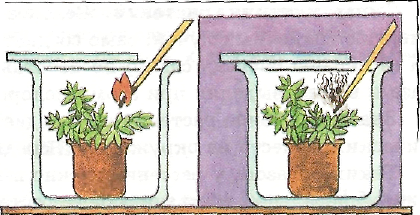 План описания опыта1. Возьмём…….2. Поставим одну…….3. Поставим другую в…….4. Через трое суток……..5. Опустим ……….6. Опустим………Данный опыт доказывает, что……С 2. Весы были уравновешены. Почему через несколько дней колба с растением стала легче?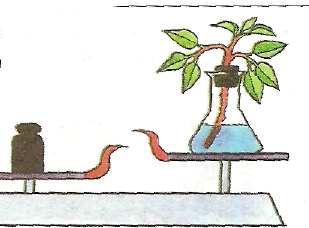 АБВГДАБВГДЕ